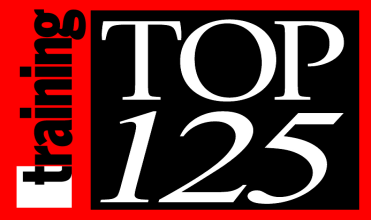 2019 Training Top 125 Application  Deadline for FINAL Application: 
September 17, 2018Training magazine is pleased to offer the 2019 Training Top 125 application. This document is locked to accept text only; you can include bulleted items for results, but please DO NOT include charts, graphs, photos, illustrations, callouts, etc. This enables more accurate data capture for the quantitative scoring. We will NOT accept your application in any other format.How do we score the Training Top 125 application? It is evaluated both quantitatively (72 points of the total score) and qualitatively (52 points of the total score), plus up to 1 bonus point for the previous year’s ranking—please note the scoring has changed from previous years; please see the Quantitative and Qualitative Scoring Memos at https://trainingmag.com/learn-more-about-training-top-125. On the quantitative side, an outside research company scores the application on five different sections as follows:Training Program/Scope (including hours of training, number of trainers, training budget, L&D involvement in business strategy) (worth 21 points)Tuition Reimbursement (worth 9 points)Training Infrastructure and Delivery (worth 6 points)Evaluation/Metrics (worth 16 points)Human Resources (including competency maps, compensation tied to training, employee satisfaction surveys, length of service and turnover, job openings filled by internal candidates, and percentage of new hires referred by employees) (worth 20 points)On the qualitative side, Training judges (members of the Training Top 10 Hall of Fame and myself) look for demonstrable Kirkpatrick Level 3 and 4 results, innovation, success factors, training strategically linked to business goals, corporate commitment to training, potential applicability of best practices companywide and to other organizations and industries, and the ingenuity of outstanding training initiatives and their potential to become best practices. NOTE: We qualitatively score how well you demonstrate training’s part in achieving corporate strategic goals in each of the following sections: 2.1; 2.2; Best Practices and Outstanding Initiative; 2.15; 3.1; and 3.2. So the more Kirkpatrick Level 3 and Level 4 results linking training to achievement of strategic goals you provide, the higher your qualitative score will be.Training magazine hopes that completing this application fosters communication among various divisions at your organization and promotes C-suite awareness of the importance and business benefits of training. Thank you for giving us the opportunity to evaluate your Training function and programs. We look forward to reading your application. If you have questions at any time while filling out the application, please call me at 516.524.3504 or e-mail me at lorri@trainingmag.com.Best,Lorri Freifeld, Editor-in-Chief, Training magazineINSTRUCTIONS: PLEASE READ IN FULL1. This MS-Word form is locked and password protected to accept text only. You can include bulleted items for results, but please DO NOT include charts, graphs, photos, illustrations, callouts, etc. You will not be able to change the font or color of the text. We will NOT accept your application in any other format. In completing this application, simply place the cursor inside the answer field alongside each question and type your response. When answers have been provided, they have been pre-populated based on the online application request.2. We encourage you to fill out this application as completely as possible. Complete each question fully and avoid ranges wherever possible. Incomplete or vague responses may adversely affect your ranking, while specific and/or detailed answers help us determine the appropriate position for your company.3. You may designate certain answers Not For Publication (NFP) if you wish, BUT YOU STILL MUST PROVIDE AN ANSWER (i.e., for the training budget question). We encourage you to use this option sparingly, because one of the benefits of the Training Top 125 is the dissemination of information, methods, and best practices to the wider training community.4. Essay questions have word count limits, which are noted in the question. Please observe these limits as much as possible, as we have imposed them in an effort to cope with the number of applications we receive. Essays that exceed the word count by more than 400 words will be docked .25 points.5. On selected questions you will be asked to record your answer using a check box. To check the box, click the mouse in the box. To uncheck it, click in the box again. Please follow the instructions in cases where only one box of a set should be checked. Please be sure you also have checked the box if you provide an example for an answer.6. A note on Spell Checking. Unfortunately, MS-Word will not check spelling on text within a form field. If you need to use spell check, we recommend that you compose your longer text entries in a separate file, check the spelling there and then copy and paste the corrected text into the application form.7. When you have completed your Training Top 125 application, please visit www.trainingmag.com/top125 to upload it and pay the $179 processing fee either by credit card or check (the link will provide an address to send the check to) and print out your receipt. Applications without payment will not be processed. All payments must be processed by the application deadline.ALL APPLICATIONS MUST BE UPLOADED BY SEPTEMBER 17, 2018. ENTRIES WILL BE JUDGED SOLELY ON THE APPLICATION; PLEASE DO NOT SEND SUPPORTING MATERIALS. If you have any questions about the Top 125, please e-mail lorri@trainingmag.com.TERMS AND CONDITIONS: By submitting an application for the Training Top 125, you give Training magazine permission to publish any information not marked NFP (Not For Publication) and to use the data in any presentation or description of the Top 125 ranking. This includes posting your Best Practices and/or Outstanding Training Initiative submissions on www.trainingmag.com and in the Training Weekly e-newsletter.
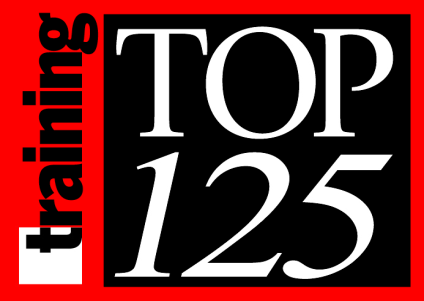 PART ONE: ABOUT YOUR ORGANIZATIONPART TWO: ABOUT YOUR TRAINING ORGANIZATIONIf possible, please fill out this application based on the training programs throughout your entire organization. If you must refer to U.S.-based programs only, for example, please note that.BEST PRACTICE AWARDSAs part of the Training Top 125 Award Program, several special BEST PRACTICE AWARDS will be presented. Please nominate TWO formal training program(s) that you would like to submit for consideration for this distinction. Although these are separate awards, BOTH Best Practice nominations will factor into the overall qualitative scoring for the Top 125.Best practices have several characteristics. One is that they aren’t procedures; they’re a choice among options. Another is that they make a difference—they result in more sales, better trained employees, better customer relationships, a better reputation for the company, and so on. Finally, best practices can be replicated; that is, when taught to others, they achieve similar or the same results. So, typically, a best practice has demonstrated consistent results over time, while an outstanding initiative, in contrast, is a strategy that has shown success in one area in a short span of time but has not yet been proven over time in multiple scenarios.Please limit your descriptions and details to 600 words per program being nominated.Best Practices are scored on: Project scope, linkage to a corporate goal, innovation, reinforcement, senior leadership involvement, and Level 3 (behavior change) and Level 4 (business impact) results.Submissions can be chosen from the formal programs described in Section 2.2 (but don’t have to be). That list includes:Career Counseling; Certification; Coaching; Communications Skills; Compliance Training; Customer Service; Diversity; Employee Orientation; First-Line Supervisor Development; Health/Wellness Training; Job Rotation; Leadership Development; Mentoring; Professional Skills; Remedial Skills Training; Safety Training; Sales Training; Succession Planning; and Technical / IT Skills Training.OUTSTANDING NEW TRAINING INITIATIVE AWARDIn addition to the Best Practice Awards described above, several winners also will receive an OUTSTANDING NEW TRAINING INITIATIVE AWARD. Please note that although these are separate awards, these nominations will factor into the overall qualitative scoring for the Top 125.To nominate an outstanding initiative for consideration for this award, please describe an outstanding training and development initiative (EXCLUDING the formal programs nominated above for Best Practice Award consideration) that your organization has undertaken in the last 12 months. Such an initiative has shown success (please detail results) in one area in a short span of time but has not yet been proven over time in multiple scenarios. In time, it may become a best practice. The Outstanding Training Initiative is scored on: Project scope, linkage to a corporate goal, innovation, reinforcement, senior leadership involvement, and Level 3 (behavior change) and Level 4 (business impact) results.PART THREE: ABOUT YOUR TRAINING MEASUREMENTPlease print this page for your records.All applicants must submit their application as an MS-Word form document with all of the fields found in the original form (.doc or .docx). Do not attempt to unlock the form or edit content outside of the form fields. PDFs will NOT be accepted. ENTRIES WILL BE JUDGED SOLELY ON THE APPLICATION; PLEASE DO NOT UPLOAD SUPPORTING MATERIALS OR TRY TO ADD GRAPHS, CHARTS, OR IMAGES TO THIS APPLICATION.	PLEASE VISIT WWW.TRAININGMAG.COM/TOP125 TO REGISTER AND UPLOAD YOUR APPLICATION AND PAY THE $179 PROCESSING FEE BY SEPTEMBER 17, 2018. Our system requires you to pay the fee and upload the application at the same time; if you need/want to pay ahead of time, please contact Lorri Freifeld at lorri@trainingmag.com.If you have any questions about the Top 125, please e-mail lorri@trainingmag.com.Thank you for applying for the 2019 Training Top 125.Timeline for the Training Top 125 process:Judging will take place in October and November 2018. All applicants will be told whether they placed in the Top 125 in November 2018.For those who place, invitations to the 2019 Training Top 125 Gala (which will be held Monday, February 25, 2019, at Disney’s Coronado Springs Resort) will be sent out in December 2018.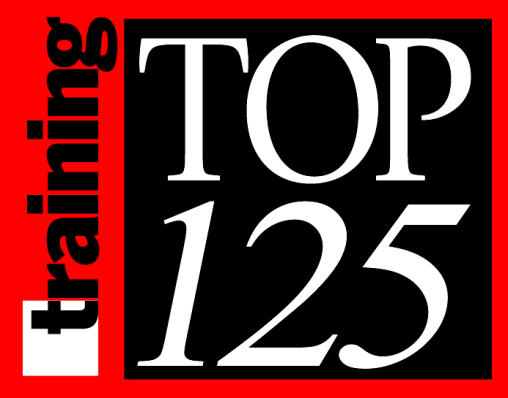 1.1	What is the name and address of your company/organization?1.1	What is the name and address of your company/organization?1.1	What is the name and address of your company/organization?1.1	What is the name and address of your company/organization?1.1	What is the name and address of your company/organization?1.1	What is the name and address of your company/organization?Company NameAddressCityState/ProvinceZIP/Postal CodeWebsite1.2	What is your contact information?1.2	What is your contact information?1.2	What is your contact information?1.2	What is your contact information?1.2	What is your contact information?1.2	What is your contact information?1.2	What is your contact information?NameTitle PhoneFaxE-mailAddressCityState/ProvinceState/ProvinceZIP/Postal Code1.3	For follow-up purposes only, is there an alternate contact at your organization?1.3	For follow-up purposes only, is there an alternate contact at your organization?1.3	For follow-up purposes only, is there an alternate contact at your organization?1.3	For follow-up purposes only, is there an alternate contact at your organization?1.3	For follow-up purposes only, is there an alternate contact at your organization?1.3	For follow-up purposes only, is there an alternate contact at your organization?1.3	For follow-up purposes only, is there an alternate contact at your organization?NameTitle PhoneFax E-mail AddressCityState/ProvinceState/ProvinceZIP/Postal Code1.4	How would you describe your organization? (Check only 1)1.4	How would you describe your organization? (Check only 1)Global (more than 5 countries)Multinational (2 to 5 countries)U.S.-basedBased in one country other than the U.S.1.5	What were your organization’s annual revenues (both U.S. and worldwide operations) in calendar year 2017-2018 (or your most recently completed fiscal year)?  (Please provide your answer in the form of a WHOLE NUMBER - Do not use words, ranges, or abbreviations.) Check NFP if the value is “Not for Publication.”1.5	What were your organization’s annual revenues (both U.S. and worldwide operations) in calendar year 2017-2018 (or your most recently completed fiscal year)?  (Please provide your answer in the form of a WHOLE NUMBER - Do not use words, ranges, or abbreviations.) Check NFP if the value is “Not for Publication.”1.5	What were your organization’s annual revenues (both U.S. and worldwide operations) in calendar year 2017-2018 (or your most recently completed fiscal year)?  (Please provide your answer in the form of a WHOLE NUMBER - Do not use words, ranges, or abbreviations.) Check NFP if the value is “Not for Publication.”1.5	What were your organization’s annual revenues (both U.S. and worldwide operations) in calendar year 2017-2018 (or your most recently completed fiscal year)?  (Please provide your answer in the form of a WHOLE NUMBER - Do not use words, ranges, or abbreviations.) Check NFP if the value is “Not for Publication.”U.S. Operations$      	NFPTotal Worldwide$      NFP   1.6	How many employees are there in your organization? (Please provide your answer in the form of a WHOLE NUMBER - Do not use words, ranges, or abbreviations.)   1.6	How many employees are there in your organization? (Please provide your answer in the form of a WHOLE NUMBER - Do not use words, ranges, or abbreviations.)United States:Total Worldwide:1.7	Which of the following best describes your organization's primary business activity?              (Select only one.)1.7	Which of the following best describes your organization's primary business activity?              (Select only one.)1.7	Which of the following best describes your organization's primary business activity?              (Select only one.)1.7	Which of the following best describes your organization's primary business activity?              (Select only one.)Business Services IT/TechnologyConstruction ManufacturingConsultingReal EstateEducational Services/Academic InstitutionRetailFinance/BankingSafetyGovernment and MilitaryTransportationHealth/Medical Services UtilitiesHospitality (food, lodging) Wholesale/Distribution InsuranceOther:      1.8	Please describe in 50-100 words exactly what your company/organization does.2.0	SUMMARY: Please explain why your organization should be named to the 2019 Training Top 125—what sets it apart from a learning and development perspective. (Word count limit: 300)2.1	GOALS: List 3 of your organization’s business goals/objectives in 2017-2018 AND describe how you strategically linked training to them AND provide an example of Kirkpatrick Level 3 (behavior change) or Level 4 (business impact) results for EACH. (Word count limit: 300)2.2	Using the scale below, please indicate which of the following formal training programs your organization uses, how often it’s used, describe your approach, AND include a specific example of a successful program, the corporate strategic goal it aimed to help achieve, and Kirkpatrick Level 3 (behavior change as reported by a third party such as a manager, direct report, colleague, or customer/patient) or Level 4 (business impact) results that show the program successfully helped to achieve the corporate strategic goal—if you do not include a description, you will not receive any points for that section.          Select the ‘Not Applicable’ box if the program does not apply to your organization.         (Limit for each description: 300 words)2.2	Using the scale below, please indicate which of the following formal training programs your organization uses, how often it’s used, describe your approach, AND include a specific example of a successful program, the corporate strategic goal it aimed to help achieve, and Kirkpatrick Level 3 (behavior change as reported by a third party such as a manager, direct report, colleague, or customer/patient) or Level 4 (business impact) results that show the program successfully helped to achieve the corporate strategic goal—if you do not include a description, you will not receive any points for that section.          Select the ‘Not Applicable’ box if the program does not apply to your organization.         (Limit for each description: 300 words)2.2	Using the scale below, please indicate which of the following formal training programs your organization uses, how often it’s used, describe your approach, AND include a specific example of a successful program, the corporate strategic goal it aimed to help achieve, and Kirkpatrick Level 3 (behavior change as reported by a third party such as a manager, direct report, colleague, or customer/patient) or Level 4 (business impact) results that show the program successfully helped to achieve the corporate strategic goal—if you do not include a description, you will not receive any points for that section.          Select the ‘Not Applicable’ box if the program does not apply to your organization.         (Limit for each description: 300 words)2.2	Using the scale below, please indicate which of the following formal training programs your organization uses, how often it’s used, describe your approach, AND include a specific example of a successful program, the corporate strategic goal it aimed to help achieve, and Kirkpatrick Level 3 (behavior change as reported by a third party such as a manager, direct report, colleague, or customer/patient) or Level 4 (business impact) results that show the program successfully helped to achieve the corporate strategic goal—if you do not include a description, you will not receive any points for that section.          Select the ‘Not Applicable’ box if the program does not apply to your organization.         (Limit for each description: 300 words)2.2	Using the scale below, please indicate which of the following formal training programs your organization uses, how often it’s used, describe your approach, AND include a specific example of a successful program, the corporate strategic goal it aimed to help achieve, and Kirkpatrick Level 3 (behavior change as reported by a third party such as a manager, direct report, colleague, or customer/patient) or Level 4 (business impact) results that show the program successfully helped to achieve the corporate strategic goal—if you do not include a description, you will not receive any points for that section.          Select the ‘Not Applicable’ box if the program does not apply to your organization.         (Limit for each description: 300 words)2.2	Using the scale below, please indicate which of the following formal training programs your organization uses, how often it’s used, describe your approach, AND include a specific example of a successful program, the corporate strategic goal it aimed to help achieve, and Kirkpatrick Level 3 (behavior change as reported by a third party such as a manager, direct report, colleague, or customer/patient) or Level 4 (business impact) results that show the program successfully helped to achieve the corporate strategic goal—if you do not include a description, you will not receive any points for that section.          Select the ‘Not Applicable’ box if the program does not apply to your organization.         (Limit for each description: 300 words)Career Counseling:AlwaysOftenSeldomNeverCareer Counseling:Describe Approach: Describe Approach: Describe Approach: Describe Approach: Describe Approach: Describe Approach: Certification: AlwaysOftenSeldomNeverCertification: Describe Approach:  Describe Approach:  Describe Approach:  Describe Approach:  Describe Approach:  Describe Approach:  Coaching: AlwaysOftenSeldomNeverCoaching: Describe Approach:  Describe Approach:  Describe Approach:  Describe Approach:  Describe Approach:  Describe Approach:  Communications Skills:AlwaysOftenSeldomNeverCommunications Skills:Describe Approach:  Describe Approach:  Describe Approach:  Describe Approach:  Describe Approach:  Describe Approach:  Compliance Training: 	AlwaysOftenSeldomNeverCompliance Training: 	Describe Approach: Describe Approach: Describe Approach: Describe Approach: Describe Approach: Describe Approach: Customer Service: 	AlwaysOftenSeldomNeverCustomer Service: 	Describe Approach: Describe Approach: Describe Approach: Describe Approach: Describe Approach: Describe Approach: Diversity/Inclusion:AlwaysOftenSeldomNeverDiversity/Inclusion:Describe Approach: Describe Approach: Describe Approach: Describe Approach: Describe Approach: Describe Approach: Employee Orientation:AlwaysOftenSeldomNeverEmployee Orientation:Describe Approach:  Describe Approach:  Describe Approach:  Describe Approach:  Describe Approach:  Describe Approach:  First-Line Supervisor Development:AlwaysOftenSeldomNeverFirst-Line Supervisor Development:Describe Approach:  Describe Approach:  Describe Approach:  Describe Approach:  Describe Approach:  Describe Approach:  Health/Wellness Training:AlwaysOftenSeldomNeverHealth/Wellness Training:Describe Approach:  Describe Approach:  Describe Approach:  Describe Approach:  Describe Approach:  Describe Approach:  Job Rotation (including overseas assignments):AlwaysOftenSeldomNeverJob Rotation (including overseas assignments):Describe Approach: Describe Approach: Describe Approach: Describe Approach: Describe Approach: Describe Approach: Leadership Development:AlwaysOftenSeldomNeverLeadership Development:Describe Approach:  Describe Approach:  Describe Approach:  Describe Approach:  Describe Approach:  Describe Approach:  Mentoring:AlwaysOftenSeldomNeverMentoring:Describe Approach:  Describe Approach:  Describe Approach:  Describe Approach:  Describe Approach:  Describe Approach:  Professional Skills:AlwaysOftenSeldomNeverProfessional Skills:Describe Approach:  Describe Approach:  Describe Approach:  Describe Approach:  Describe Approach:  Describe Approach:  Remedial Skills Training:AlwaysOftenSeldomNeverRemedial Skills Training:Describe Approach:  Describe Approach:  Describe Approach:  Describe Approach:  Describe Approach:  Describe Approach:  Safety Training:AlwaysOftenSeldomNeverSafety Training:Describe Approach:  Describe Approach:  Describe Approach:  Describe Approach:  Describe Approach:  Describe Approach:  Sales Training:AlwaysOftenSeldomNeverSales Training:Describe Approach:  Describe Approach:  Describe Approach:  Describe Approach:  Describe Approach:  Describe Approach:  Succession Planning (separate from leadership development in general):AlwaysOftenSeldomNeverSuccession Planning (separate from leadership development in general):Describe Approach:  Describe Approach:  Describe Approach:  Describe Approach:  Describe Approach:  Describe Approach:  Technical / IT Skills Training: 	AlwaysOftenSeldomNeverTechnical / IT Skills Training: 	Describe Approach:  Describe Approach:  Describe Approach:  Describe Approach:  Describe Approach:  Describe Approach:  Other:      AlwaysOftenSeldomNeverOther:      Describe Approach: Describe Approach: Describe Approach: Describe Approach: Describe Approach: Describe Approach: Best Practice Award Submission One: Best Practice Award Submission One: Name of ProgramDescription (600-word limit):Description (600-word limit):Best Practice Award Submission Two: Best Practice Award Submission Two: Name of ProgramDescription (600-word limit):Description (600-word limit):Outstanding Training Initiative Award Nomination: Outstanding Training Initiative Award Nomination: Name of ProgramDate InitiatedDescription (600-word limit):Description (600-word limit):HOURS OF TRAINING: For each of the following "types of employees," how many PER-PERSON HOURS of formal, planned training (excluding orientation) does your organization provide employees ANNUALLY?HOURS OF TRAINING: For each of the following "types of employees," how many PER-PERSON HOURS of formal, planned training (excluding orientation) does your organization provide employees ANNUALLY?  NFP     Annual per-person hoursProduction/Line EmployeesSupervisory Employees	Administration/Support StaffProfessional Employees	Sales/Account ManagementTechnical / IT StaffManagement EmployeesSenior ManagementIndependent Contractors⁄Franchisees2.4	What is the TOTAL number of each classification of TRAINING PROFESSIONALS in your organization?2.4	What is the TOTAL number of each classification of TRAINING PROFESSIONALS in your organization?2.4	What is the TOTAL number of each classification of TRAINING PROFESSIONALS in your organization?Full-Time Training Professionals (35 hours/week)  NFPPart-Time Training Professionals 
(can include employees who spend at least 50% of their time on training but don’t report to the Training function) NFPSubject Matter Experts	(full-time employees responsible for some training) NFP2.5	TRAINING BUDGET: What is your company’s TOTAL training budget for calendar year 2017-2018 or your current fiscal year? (Please provide your answer in the form of a WHOLE NUMBER in U.S. dollars—do not use words, ranges, or abbreviations. Be sure to include training staff salaries, outside expenditures, materials, services, etc. You can choose to mark your answer NFP, but you MUST provide an answer.)2.5	TRAINING BUDGET: What is your company’s TOTAL training budget for calendar year 2017-2018 or your current fiscal year? (Please provide your answer in the form of a WHOLE NUMBER in U.S. dollars—do not use words, ranges, or abbreviations. Be sure to include training staff salaries, outside expenditures, materials, services, etc. You can choose to mark your answer NFP, but you MUST provide an answer.)2.5	TRAINING BUDGET: What is your company’s TOTAL training budget for calendar year 2017-2018 or your current fiscal year? (Please provide your answer in the form of a WHOLE NUMBER in U.S. dollars—do not use words, ranges, or abbreviations. Be sure to include training staff salaries, outside expenditures, materials, services, etc. You can choose to mark your answer NFP, but you MUST provide an answer.)Total Training Budget $       NFP2.6	What percentage of your organization’s current fiscal year or calendar year 2017-2018 payroll does the total training budget represent? (You can choose to mark your answer NFP, but you MUST provide an answer.)2.6	What percentage of your organization’s current fiscal year or calendar year 2017-2018 payroll does the total training budget represent? (You can choose to mark your answer NFP, but you MUST provide an answer.)2.6	What percentage of your organization’s current fiscal year or calendar year 2017-2018 payroll does the total training budget represent? (You can choose to mark your answer NFP, but you MUST provide an answer.)% of Total Payroll      % NFP2.61	What was your organization’s total annual payroll for all training staff/personnel in the current fiscal year or calendar year 2017-2018? (You can choose to mark your answer NFP, but you MUST provide an answer.)2.61	What was your organization’s total annual payroll for all training staff/personnel in the current fiscal year or calendar year 2017-2018? (You can choose to mark your answer NFP, but you MUST provide an answer.)2.61	What was your organization’s total annual payroll for all training staff/personnel in the current fiscal year or calendar year 2017-2018? (You can choose to mark your answer NFP, but you MUST provide an answer.)Total Training Payroll$        NFP2.62a	TRAINING COST SAVINGS: What cost savings as a percentage of your training budget did you achieve in calendar year 2017-2018 or your current fiscal year by using new technology, reallocating resources, optimizing current resources, and/or simply training more efficiently? (Please provide your answer in the form of a percentage.)2.62a	TRAINING COST SAVINGS: What cost savings as a percentage of your training budget did you achieve in calendar year 2017-2018 or your current fiscal year by using new technology, reallocating resources, optimizing current resources, and/or simply training more efficiently? (Please provide your answer in the form of a percentage.)2.62a	TRAINING COST SAVINGS: What cost savings as a percentage of your training budget did you achieve in calendar year 2017-2018 or your current fiscal year by using new technology, reallocating resources, optimizing current resources, and/or simply training more efficiently? (Please provide your answer in the form of a percentage.)% of Training Budget Saved      % NFP2.62b Provide an example of a training efficiency achieved in 2017-2018, detail how it was achieved,  how many employees were affected and the portions of the company that reaped the benefit of the efficiency, and explain the impact on the organization (i.e., travel costs saved, employee hours saved, productivity increases, additional employees trained—please give specific metrics for the impact).Description (300-word limit):2.63	Using the scale below, please indicate how your organization makes decisions on Learning and Development (L&D) investment.2.63	Using the scale below, please indicate how your organization makes decisions on Learning and Development (L&D) investment.2.63	Using the scale below, please indicate how your organization makes decisions on Learning and Development (L&D) investment.2.63	Using the scale below, please indicate how your organization makes decisions on Learning and Development (L&D) investment.2.63	Using the scale below, please indicate how your organization makes decisions on Learning and Development (L&D) investment.2.63	Using the scale below, please indicate how your organization makes decisions on Learning and Development (L&D) investment.AlwaysOftenSeldomNeverNot Applicablea. L&D programs are in response to specific business challenges the organization identifies.b. L&D program decisions are based on a sufficient needs assessment or front-end analysis.c. L&D initiatives are selected based on their alignment with the organization’s strategy.d. L&D initiatives require justification based on ROI.e. L&D initiatives are a collaboration between L&D and a line function/department.2.64	Describe the governance model for your Learning function, including how the Learning function aligns with the business and the role of senior L&D leaders in defining and enabling the business strategy (include a description of the L&D reporting structure and number of employees involved, L&D leaders’ role on the organization’s executive team, participation in business unit strategic planning meetings and financial discussions, and participation in organizational goal discussions—please provide specific examples, frequency of meetings, and titles involved).Description (500-word limit):2.65	Provide examples of the role your organization’s senior leaders (i.e., C-suite and other corporate senior executives) play in training/learning and development (L&D) initiatives (including training participating in strategy meetings/training program kickoffs, marketing/championing training, facilitating courses, recording program videos, and providing subject matter expertise for courses—please provide specific examples and titles of the senior executives involved). Description (500-word limit):2.7	Does your organization have a tuition reimbursement/payment program available to employees? (If you select NO, please skip to question 2.12.) Yes                No  2.8	What percentage of eligible employees MADE USE of tuition reimbursement in calendar year 2017-2018 or your most recently completed fiscal year?2.8	What percentage of eligible employees MADE USE of tuition reimbursement in calendar year 2017-2018 or your most recently completed fiscal year?      % NFP2.9	What is the maximum tuition reimbursement/payment your company has established for each employee in calendar year 2017-2018 or your most recently completed fiscal year? (If your organization does not set a dollar limit, please check  "No Maximum.")2.9	What is the maximum tuition reimbursement/payment your company has established for each employee in calendar year 2017-2018 or your most recently completed fiscal year? (If your organization does not set a dollar limit, please check  "No Maximum.")$                    No Maximum NFP2.10	Using the scale below, please indicate how often each situation applies to your organization’s tuition reimbursement/payment program. 2.10	Using the scale below, please indicate how often each situation applies to your organization’s tuition reimbursement/payment program. 2.10	Using the scale below, please indicate how often each situation applies to your organization’s tuition reimbursement/payment program. 2.10	Using the scale below, please indicate how often each situation applies to your organization’s tuition reimbursement/payment program. 2.10	Using the scale below, please indicate how often each situation applies to your organization’s tuition reimbursement/payment program. 2.10	Using the scale below, please indicate how often each situation applies to your organization’s tuition reimbursement/payment program. AlwaysOftenSeldomNeverNot Applicablea. Program must be related to job of employeeb. Program must be degree-seeking in naturec. Tuition is reimbursed on a sliding scale depending upon grade achievedd. Tuition is reimbursed after coursework is completede. Tuition is prepaid by the organizationf. Tuition reimbursement/payment includes materials and booksg. Employee must complete a certain term of employment before participating in the programh. Employee must stay with the organization for a certain length of time after finishing courses or he/she may have to pay back all or part of the tuition reimbursement2.11	Company-wide, how much did you spend on your tuition reimbursement/payment program in calendar year 2017-2018 or your most recent fiscal year? Please provide your answer in the form of a WHOLE NUMBER - do not use words, ranges, or abbreviations.2.11	Company-wide, how much did you spend on your tuition reimbursement/payment program in calendar year 2017-2018 or your most recent fiscal year? Please provide your answer in the form of a WHOLE NUMBER - do not use words, ranges, or abbreviations.$        NFP2.12	TRAINING INFRASTRUCTURE & DELIVERY: Do you have a technological infrastructure to support the delivery and management of training at your organization (i.e., learning management system, learning content management system, EPSS/knowledge management system, and other management/measurement system)?2.12	TRAINING INFRASTRUCTURE & DELIVERY: Do you have a technological infrastructure to support the delivery and management of training at your organization (i.e., learning management system, learning content management system, EPSS/knowledge management system, and other management/measurement system)? Yes No (please skip to question 2.14)2.13 	Please describe what your system does and how it both manages and makes your training more effective. (Word count: 200 words)2.14    Please provide some additional information about your organization’s training sessions:2.14    Please provide some additional information about your organization’s training sessions:How many people are employed by the organization for which you are filling out this application (i.e., if your organization is global, but you are filling out the application for the U.S. division, only give the number of U.S. employees)? How many independent contractors or franchisees also work for the organization for which you are filling out this application)?How many TOTAL employees and independent contractors⁄franchisees are trained overall annually at your organization (this includes classroom, online, mobile, etc., training sessions)?How many TOTAL employees and independent contractors⁄franchisees are trained annually via instructor-led classroom sessions?How many TOTAL employees and independent contractors⁄franchisees are trained annually via online, self-paced study?How many courses are offered as instructor-led classroom sessions (i.e., you offer 5 different communications courses on various communications topics, not that you offer 1 communications course 5 times a year)?How many courses are offered as instructor-led virtual classroom sessions?How many courses are offered as online, self-paced modules?2.15	Which training delivery methods do you offer learners? (Check all that apply.) If you check a delivery method, you MUST provide an example of an innovative use of that type of training AND provide Level 3 or 4 results that show the training helped achieve a corporate strategic goal. (Please limit each example to 200 words.)2.15	Which training delivery methods do you offer learners? (Check all that apply.) If you check a delivery method, you MUST provide an example of an innovative use of that type of training AND provide Level 3 or 4 results that show the training helped achieve a corporate strategic goal. (Please limit each example to 200 words.)2.15	Which training delivery methods do you offer learners? (Check all that apply.) If you check a delivery method, you MUST provide an example of an innovative use of that type of training AND provide Level 3 or 4 results that show the training helped achieve a corporate strategic goal. (Please limit each example to 200 words.)Instructor-Led Classroom Yes  NoExample:Example:Example:Instructor-Led Virtual Classroom Yes  NoExample:Example:Example:Computer-Based Self-Study Yes  NoExample:Example:Example:Mobile (via iPod, cell phone, PDA, etc.) Yes  NoExample:Example:Example:Games and Simulations Yes  NoExample:Example:Example:Role-Play Yes  NoExample:Example:Example:Blended Yes  NoExample:Example:Example:Social Networking/Peer-to-Peer (communities of practice, 
wikis, blogs, virtual worlds) Yes  NoExample:Example:Example:Video Yes  NoExample:Example:Example:Flipped Classroom Yes  NoExample:Example:Example:3.1	EVALUATION: Describe the processes and mechanisms you use to evaluate the effectiveness of training in your organization. (Select all that apply and briefly describe your approach and provide an example of a specific, numerical evaluation result that demonstrates the training was effective) (Word count limit: 150 per description.)3.1	EVALUATION: Describe the processes and mechanisms you use to evaluate the effectiveness of training in your organization. (Select all that apply and briefly describe your approach and provide an example of a specific, numerical evaluation result that demonstrates the training was effective) (Word count limit: 150 per description.)Return on ValueDescribeReturn on InvestmentDescribeBalanced Scorecard ApproachDescribeSix SigmaDescribeKirkpatrick's Level 1 (Reaction)DescribeKirkpatrick's Level 2 (Learning)DescribeKirkpatrick's Level 3 (Behavior)DescribeKirkpatrick's Level 4 (Business Results)DescribeOther Please specify hereDescribe3.2	BUSINESS METRICS:  Which of the following business metrics does your organization track and use to evaluate or demonstrate the effects of training? If you answer yes, you MUST PROVIDE SPECIFIC EXAMPLES of how these metrics have been improved through training (please include the corporate goal the company aimed to achieve, an example of a particular training program that aimed to help achieve that goal, and specific Level 4 business impact results that the training helped achieve in relation to the corporate goal/expectation). (Word count limit: 300 words per example)3.2	BUSINESS METRICS:  Which of the following business metrics does your organization track and use to evaluate or demonstrate the effects of training? If you answer yes, you MUST PROVIDE SPECIFIC EXAMPLES of how these metrics have been improved through training (please include the corporate goal the company aimed to achieve, an example of a particular training program that aimed to help achieve that goal, and specific Level 4 business impact results that the training helped achieve in relation to the corporate goal/expectation). (Word count limit: 300 words per example)3.2	BUSINESS METRICS:  Which of the following business metrics does your organization track and use to evaluate or demonstrate the effects of training? If you answer yes, you MUST PROVIDE SPECIFIC EXAMPLES of how these metrics have been improved through training (please include the corporate goal the company aimed to achieve, an example of a particular training program that aimed to help achieve that goal, and specific Level 4 business impact results that the training helped achieve in relation to the corporate goal/expectation). (Word count limit: 300 words per example)3.2	BUSINESS METRICS:  Which of the following business metrics does your organization track and use to evaluate or demonstrate the effects of training? If you answer yes, you MUST PROVIDE SPECIFIC EXAMPLES of how these metrics have been improved through training (please include the corporate goal the company aimed to achieve, an example of a particular training program that aimed to help achieve that goal, and specific Level 4 business impact results that the training helped achieve in relation to the corporate goal/expectation). (Word count limit: 300 words per example)3.2	BUSINESS METRICS:  Which of the following business metrics does your organization track and use to evaluate or demonstrate the effects of training? If you answer yes, you MUST PROVIDE SPECIFIC EXAMPLES of how these metrics have been improved through training (please include the corporate goal the company aimed to achieve, an example of a particular training program that aimed to help achieve that goal, and specific Level 4 business impact results that the training helped achieve in relation to the corporate goal/expectation). (Word count limit: 300 words per example)3.2	BUSINESS METRICS:  Which of the following business metrics does your organization track and use to evaluate or demonstrate the effects of training? If you answer yes, you MUST PROVIDE SPECIFIC EXAMPLES of how these metrics have been improved through training (please include the corporate goal the company aimed to achieve, an example of a particular training program that aimed to help achieve that goal, and specific Level 4 business impact results that the training helped achieve in relation to the corporate goal/expectation). (Word count limit: 300 words per example)3.2	BUSINESS METRICS:  Which of the following business metrics does your organization track and use to evaluate or demonstrate the effects of training? If you answer yes, you MUST PROVIDE SPECIFIC EXAMPLES of how these metrics have been improved through training (please include the corporate goal the company aimed to achieve, an example of a particular training program that aimed to help achieve that goal, and specific Level 4 business impact results that the training helped achieve in relation to the corporate goal/expectation). (Word count limit: 300 words per example)Example: New Employee ReferralsYes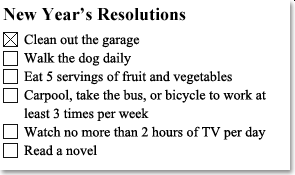 Yes  No  No  No  NoExample:Orientation training, which in FY’18 reached 5,900 new hires, showcases Company X’s Employee Referral Program (ERP) and highlights its benefits.  In FY’18, the firm augmented this in-class training with an ERP Toolkit designed to further educate new employees about the types of candidates that Company X hires.  In conjunction with these efforts, a dedicated internal ERP Team consistently educates our employees and new hires on the program and assists them in identifying quality employee referrals. The firm has been successful in these efforts; in FY’18, more than 38% of our 2,138 new external hires were employee referrals.  In FY’18, the firm also implemented an Alumni Referral Program to enhance its hiring pool by leveraging alumni relationships. Critical needs are now posted on Company X’s Alumni site.  Alumni now refer candidates through the site, and more than 10% of FY’18 new hires were themselves alumni.Example:Orientation training, which in FY’18 reached 5,900 new hires, showcases Company X’s Employee Referral Program (ERP) and highlights its benefits.  In FY’18, the firm augmented this in-class training with an ERP Toolkit designed to further educate new employees about the types of candidates that Company X hires.  In conjunction with these efforts, a dedicated internal ERP Team consistently educates our employees and new hires on the program and assists them in identifying quality employee referrals. The firm has been successful in these efforts; in FY’18, more than 38% of our 2,138 new external hires were employee referrals.  In FY’18, the firm also implemented an Alumni Referral Program to enhance its hiring pool by leveraging alumni relationships. Critical needs are now posted on Company X’s Alumni site.  Alumni now refer candidates through the site, and more than 10% of FY’18 new hires were themselves alumni.Example:Orientation training, which in FY’18 reached 5,900 new hires, showcases Company X’s Employee Referral Program (ERP) and highlights its benefits.  In FY’18, the firm augmented this in-class training with an ERP Toolkit designed to further educate new employees about the types of candidates that Company X hires.  In conjunction with these efforts, a dedicated internal ERP Team consistently educates our employees and new hires on the program and assists them in identifying quality employee referrals. The firm has been successful in these efforts; in FY’18, more than 38% of our 2,138 new external hires were employee referrals.  In FY’18, the firm also implemented an Alumni Referral Program to enhance its hiring pool by leveraging alumni relationships. Critical needs are now posted on Company X’s Alumni site.  Alumni now refer candidates through the site, and more than 10% of FY’18 new hires were themselves alumni.Example:Orientation training, which in FY’18 reached 5,900 new hires, showcases Company X’s Employee Referral Program (ERP) and highlights its benefits.  In FY’18, the firm augmented this in-class training with an ERP Toolkit designed to further educate new employees about the types of candidates that Company X hires.  In conjunction with these efforts, a dedicated internal ERP Team consistently educates our employees and new hires on the program and assists them in identifying quality employee referrals. The firm has been successful in these efforts; in FY’18, more than 38% of our 2,138 new external hires were employee referrals.  In FY’18, the firm also implemented an Alumni Referral Program to enhance its hiring pool by leveraging alumni relationships. Critical needs are now posted on Company X’s Alumni site.  Alumni now refer candidates through the site, and more than 10% of FY’18 new hires were themselves alumni.Example:Orientation training, which in FY’18 reached 5,900 new hires, showcases Company X’s Employee Referral Program (ERP) and highlights its benefits.  In FY’18, the firm augmented this in-class training with an ERP Toolkit designed to further educate new employees about the types of candidates that Company X hires.  In conjunction with these efforts, a dedicated internal ERP Team consistently educates our employees and new hires on the program and assists them in identifying quality employee referrals. The firm has been successful in these efforts; in FY’18, more than 38% of our 2,138 new external hires were employee referrals.  In FY’18, the firm also implemented an Alumni Referral Program to enhance its hiring pool by leveraging alumni relationships. Critical needs are now posted on Company X’s Alumni site.  Alumni now refer candidates through the site, and more than 10% of FY’18 new hires were themselves alumni.Example:Orientation training, which in FY’18 reached 5,900 new hires, showcases Company X’s Employee Referral Program (ERP) and highlights its benefits.  In FY’18, the firm augmented this in-class training with an ERP Toolkit designed to further educate new employees about the types of candidates that Company X hires.  In conjunction with these efforts, a dedicated internal ERP Team consistently educates our employees and new hires on the program and assists them in identifying quality employee referrals. The firm has been successful in these efforts; in FY’18, more than 38% of our 2,138 new external hires were employee referrals.  In FY’18, the firm also implemented an Alumni Referral Program to enhance its hiring pool by leveraging alumni relationships. Critical needs are now posted on Company X’s Alumni site.  Alumni now refer candidates through the site, and more than 10% of FY’18 new hires were themselves alumni.Example:Orientation training, which in FY’18 reached 5,900 new hires, showcases Company X’s Employee Referral Program (ERP) and highlights its benefits.  In FY’18, the firm augmented this in-class training with an ERP Toolkit designed to further educate new employees about the types of candidates that Company X hires.  In conjunction with these efforts, a dedicated internal ERP Team consistently educates our employees and new hires on the program and assists them in identifying quality employee referrals. The firm has been successful in these efforts; in FY’18, more than 38% of our 2,138 new external hires were employee referrals.  In FY’18, the firm also implemented an Alumni Referral Program to enhance its hiring pool by leveraging alumni relationships. Critical needs are now posted on Company X’s Alumni site.  Alumni now refer candidates through the site, and more than 10% of FY’18 new hires were themselves alumni.Retention/TurnoverRetention/Turnover Yes Yes  No  No  NoExample:Example:Example:Example:Example:Example:Example:New Employee ReferralsNew Employee Referrals Yes Yes Yes  No  NoExample:Example:Example:Example:Example:Example:Example:Internal PromotionsInternal Promotions Yes Yes Yes  No  NoExample:Example:Example:Example:Example:Example:Example:QualityQuality Yes Yes Yes Yes  NoExample:Example:Example:Example:Example:Example:Example:Production/OutputProduction/Output Yes Yes  No  No  NoExample:Example:Example:Example:Example:Example:Example:Customer Service/SatisfactionCustomer Service/Satisfaction Yes Yes  No  No  NoExample:Example:Example:Example:Example:Example:Example:Customer LoyaltyCustomer Loyalty Yes Yes Yes  No  NoExample:Example:Example:Example:Example:Example:Example:InnovationInnovation Yes Yes  No  No  NoExample:Example:Example:Example:Example:Example:Example:Revenue/SalesRevenue/Sales Yes Yes Yes  No  NoExample:Example:Example:Example:Example:Example:Example:Market ShareMarket Share Yes Yes Yes Yes  NoExample:Example:Example:Example:Example:Example:Example:Safety/HealthSafety/Health Yes Yes Yes  No  NoExample:Example:Example:Example:Example:Example:Example:Product/Service Development	Product/Service Development	 Yes Yes  No  No  NoExample:Example:Example:Example:Example:Example:Example:Employee EngagementEmployee Engagement Yes Yes Yes  No  NoExample:Example:Example:Example:Example:Example:Example:Other      	Other      	 Yes Yes  No  No  NoExample:Example:Example:Example:Example:Example:Example:HUMAN RESOURCES: Below are questions about how training is viewed in your organization. Please answer either Yes or No to each question, and provide additional comments if desired.3.3     Does your organization make use of competency maps and personal/individual development plans? Yes  NoAdditional Comment (word count limit: 200): Additional Comment (word count limit: 200): Additional Comment (word count limit: 200): 3.4	Does your organization tie managers’ compensation to the development of their direct reports? Remember: Almost all companies include this item in performance reviews and determine compensation based on it and several other factors. We want to know if any part of a manager’s bonus or salary is tied specifically and only to his or her efforts to develop direct reports. Yes  NoDescribe how compensation is tied to the development of direct reports. (word count limit: 150)Describe how compensation is tied to the development of direct reports. (word count limit: 150)Describe how compensation is tied to the development of direct reports. (word count limit: 150)Does your organization use employee satisfaction or climate surveys?   Yes  NoDescribe how you have used the results to tailor or improve your training efforts. (word count limit: 150)Describe how you have used the results to tailor or improve your training efforts. (word count limit: 150)Describe how you have used the results to tailor or improve your training efforts. (word count limit: 150)Please provide the following factors:Please provide the following factors:3.6    What is the average length of service of your organization's employees?       years3.7    What is the average rate of turnover in your industry?       %3.8    What is your company’s current rate of turnover?       %3.9    For your most recently completed fiscal year or calendar year 2017-2018, what percentage of job openings did internal candidates fill?          %3.10  For your most recently completed fiscal year or calendar year 2017-2018, what percentage of new hires did employees refer?       %3.11  For your most recently completed fiscal year or calendar year 2017-2018, what percentage of overall employees were new hires?       %3.12	Please give highlights/results from one training program in Section 2.2 or 2.15 that you would like to see published in the Training Top 125 chart copy in the March/April 2019 issue of Training magazine if your organization makes the list. 

EXAMPLE: Breakthrough Leadership tackles critical leadership challenges by assessing participants against proven leadership attributes and exposing them to multidimensional experiences. Nominated participants are immersed in 7 sessions for 2 days over a 12-month period. One of the milestone events occurs at Gettysburg National Battlefield, where participants examine the behaviors, actions, and decisions of key leaders from of the Battle of Gettysburg. The breakthrough leadership journey includes multiple checkpoints with participants’ leaders, as well as the Executive Team who serve as classroom faculty. As a result, 75% of the participants have been promoted into increased leadership responsibility, and two of the participants have been promoted to the Senior Leadership Team.(Word count limit: 80-110: You MUST adhere to this count as it’s the maximum # that can fit in the chart.)